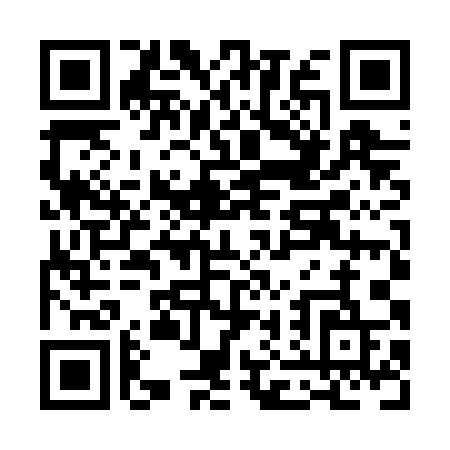 Prayer times for Grande Prairie, Alberta, CanadaWed 1 May 2024 - Fri 31 May 2024High Latitude Method: Angle Based RulePrayer Calculation Method: Islamic Society of North AmericaAsar Calculation Method: HanafiPrayer times provided by https://www.salahtimes.comDateDayFajrSunriseDhuhrAsrMaghribIsha1Wed4:036:131:527:049:3311:432Thu4:026:111:527:059:3511:443Fri4:006:081:527:069:3711:454Sat3:596:061:527:089:3811:455Sun3:586:041:527:099:4011:466Mon3:576:021:527:109:4211:477Tue3:566:001:527:119:4411:488Wed3:555:581:527:129:4611:499Thu3:545:561:527:139:4811:5010Fri3:535:541:527:149:5011:5111Sat3:525:521:527:159:5211:5212Sun3:515:511:527:169:5311:5313Mon3:505:491:527:179:5511:5414Tue3:495:471:527:199:5711:5415Wed3:495:451:527:209:5911:5516Thu3:485:441:527:2110:0111:5617Fri3:475:421:527:2210:0211:5718Sat3:465:401:527:2310:0411:5819Sun3:455:391:527:2310:0611:5920Mon3:455:371:527:2410:0712:0021Tue3:445:361:527:2510:0912:0122Wed3:435:341:527:2610:1112:0123Thu3:425:331:527:2710:1212:0224Fri3:425:311:527:2810:1412:0325Sat3:415:301:527:2910:1512:0426Sun3:415:291:527:3010:1712:0527Mon3:405:271:527:3110:1812:0628Tue3:405:261:537:3110:2012:0629Wed3:395:251:537:3210:2112:0730Thu3:395:241:537:3310:2212:0831Fri3:385:231:537:3410:2412:09